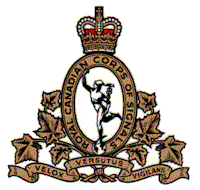 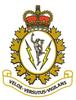 Membership Form Vintage Signals TeamName:Last name:	First name:	Address:Street name:	City/Prov	Postal Code	Phone number:	Email address:	*Would you like to receive emails regarding events the VST will be doing?CostSingle person	$20.00  per year  _______________Family cost	$25.00 per year	______________Check all that apply.Would you participate in public events?  Y  /  N  Area of Interest:	Would you make a monetary donation?  If so, do you have an area you would like to direct it to?Internal Use Only:	Membership Number		Cheque		Cash		ContactReceipt Issued:  Y/N